Срок службы дорогих аккумуляторных батарей может существенно сократиться из-за дисбаланса состояния заряда аккумуляторов.Один аккумулятор с более высоким внутренним током утечки в последовательно-параллельном аккумуляторном банке на 24В или 48В вызовет не полный заряд этой батареи и параллельно соединенных с ним аккумуляторов, и чрезмерный заряд последовательно соединенных с ним аккумуляторов. При последовательном соединении новых аккумуляторов, все они должны иметь одинаковое начальное состояние заряда. Небольшие различия будут сглажены на этапе заряда абсорбции или уравнивающего заряда, но большие различия приведут к повреждению батарей с высокой начальной степенью заряда (из-за чрезмерного выделения газов, вызванных перезарядом) и повреждению батарей с низкой начальной степенью заряда в результате сульфатации.Решение: балансировка батарейАккумуляторный балансир уравнивает состояние заряда двух последовательно соединенных 12В батарей или несколько параллельных цепочек последовательно соединенных аккумуляторов. Когда напряжение заряда превысит 27В (для 24В аккумуляторного банка), батарейный балансир включится и сравнит напряжение двух последовательно соединенных аккумуляторов. Ток балансировки плеча с самым высоким напряжением до 1А. В результате работы балансира все батареи будут иметь одинаковое состояние заряда. При необходимости, для увеличения тока балансировки, несколько балансиров могут быть подключены параллельно. Батарейный банк на 48В может быть сбалансирован с помощью трех батарейных балансиров.Светодиодные индикаторы, реле сигнализацииЗеленый: ON (напряжение батареи > 27В)Оранжевый: ON нижняя часть банка (отклонение > 0,1В) Оранжевый: ON верхняя часть банка (отклонение > 0,1В) Красный: ON тревога (отклонение > 0,2В)Реле сигнализации: нормально открытый, контакт замыкается, когда включается красный светодиод. Сброс реле сигнализации, при помощи нажимной кнопки, подключаемой к двум терминалам.Более глубокое управление средней точкой с функцией контроля аккумуляторного монитора BMV-702.BMV-702 измеряет среднюю точку последовательно соединенных элементов или батарей. Он отображает де отклонение от идеальной середины в вольтах или процентах. Раздельные процентные отклонения могут быть установлены, чтобы вызвать визуальный / звуковой сигнал и активировать реле для дистанционной сигнализации. Для получения дополнительной информации о балансировке батареи, смотрите руководство по эксплуатации на батарейный монитор BMV-702.Соединение - (система 48В, четыре батареи)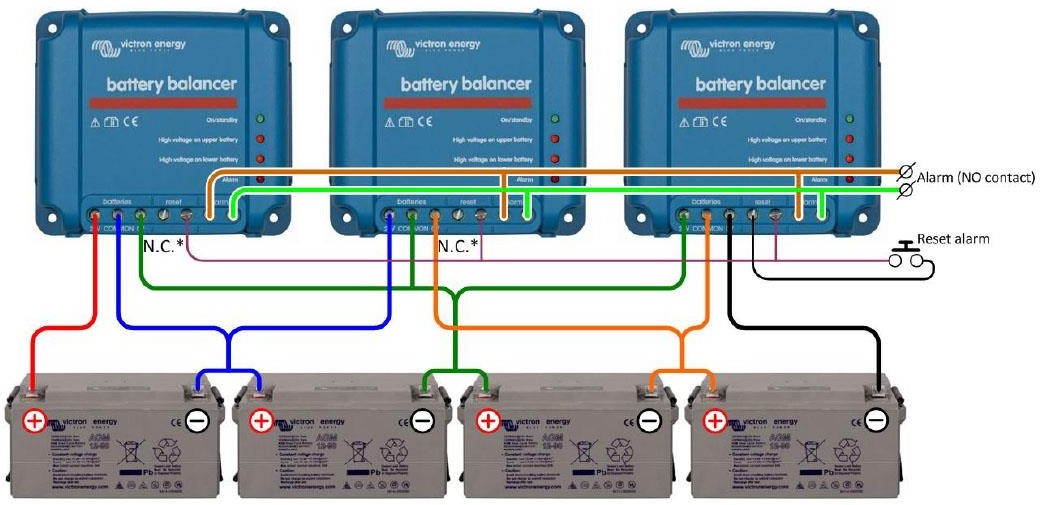 (N.C.*) – эти терминалы не подключаются.Соединение - (система 24В, две батареи)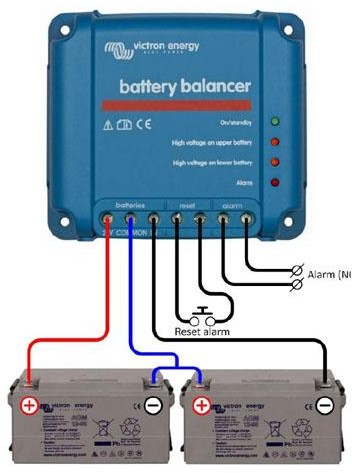 УстановкаБатарейные балансир должны быть установлены на хорошо проветриваемой вертикальной поверхности рядом с батареей (но, в связи с возможной коррозией от выделяемых газов, не выше батарей!).При необходимости: сделать соединения “Alarm” и “Reset Alarm”.Используйте провод (как минимум 0,75 мм²) для подключения отрицательной, положительной и средней точки подключения (в этом порядке!!!).Балансир в рабочем состоянии.Когда напряжение двух последовательно соединенных батарей меньше 26,7В балансир переключается в режим ожидания, все индикаторы будут выключены.Когда напряжение двух последовательно соединенных батарей выше 27,3В (во время заряда) зеленый светодиод загорится, указывая, что балансир включился.Балансир включен: отклонение напряжения более чем на 50мВ приведет к началу процесса балансировки, при 100мВ один из двух оранжевых светодиодов включится, при отклонении более чем на 200мВ вызовет срабатывание аварийного реле.Подключения для 24В и 48В систем (последовательно-параллельное включение)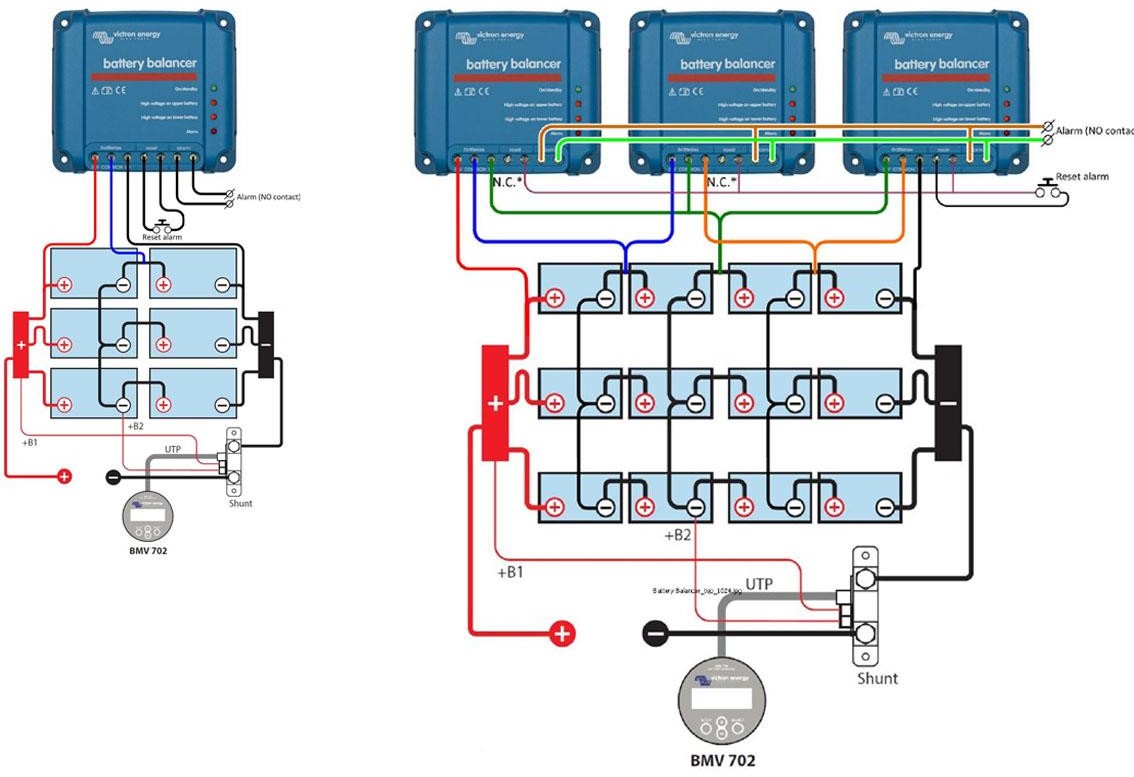 Производитель: Victron Energy B.V. De Paal 35 | 1351 JG AlmerePO Box 50016 | 1305 AA Almere | НидерландыОбщий телефон +31 (0)36 535 97 00Факс: +31 (0)36 535 97 40Электронная почта: sales@victronenergy.comСтрана производства: ИндияИмпортер: ООО «Трио», 194017, Санкт-Петербург, проспект Тореза, д. 98, корп. 1,Общий телефон +7 812-653-33-13Электронная почта: tsolar@mail.ruИзготовлен: 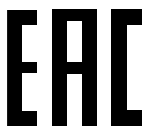 Victron Energy B.V.De Paal 35 | 1351 JG AlmerePO Box 50016 | 1305 AA Almere | The NetherlandsИНСТРУКЦИЯ по эксплуатации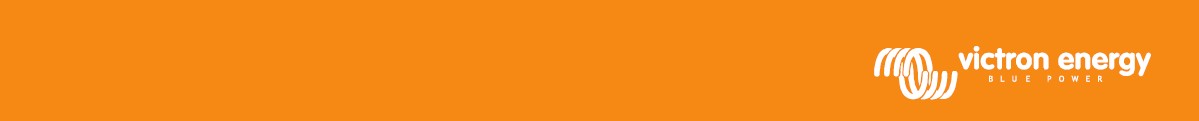 Балансир аккумуляторных батарей – Battery Balancer.Victron Battery BalancerДиапазон входного напряжениядо 18В на аккумулятор, 36В общееУровень включения27,3В +/- 1%Уровень выключения26,6В +/- 1%Потребление, когда балансир выключен0,7мАОтклонение средней точки (старт балансировки)50мВМаксимальный ток балансировки0,7А (когда отклонение более 100мВ)Уровень отклонения (включение тревоги)210мВУровень отклонения (сброс тревоги)140мВРеле сигнализации60В/1А, нормально открытыеСброс реле сигнализациидве клеммы для подключения нажимной кнопкиЗащита от перегреваестьРабочая температураот -30 до +50 °CВлажность (без конденсата)95%КорпусКорпусЦветСиний (RAL5012)ТерминалыВинтовые клеммы 6 мм ² / AWG10ЗащитаIP22Вес, кг0,4кгРазмеры (ВхШхД), мм100x113x47ммСтандартыСтандартыБезопасностьEN 60950General phone	:+31 (0)36 535 97 00Customer support desk	:+31 (0)36 535 97 03Fax	:+31 (0)36 535 97 40E-mail	:sales@victronenergy.comwww.victronenergy.com